PRESSEINFORMATIONFür jede Herausforderung gerüstetDie TransSteel Multiprozess-Schweißgeräteserie von FroniusTechnologieführer Fronius erweitert sein Handschweißgeräte-Portfolio um zwei weitere multiprozessfähige Geräte: Die neue TransSteel 2700 und die neue TransSteel 3500 Compact bieten gemeinsam mit der TransSteel 2200 Nutzern die Möglichkeit, WIG, MIG/MAG und E-Hand auf gleich hohem Niveau zu schweißen. Die Geräteserie vereint ein funktionales und kompaktes Gerätedesign mit einfacher Bedienung und fairem Preis.Multiprozessfähigkeit ist dann wichtig, wenn der Arbeitsalltag mit unterschiedlichsten Aufgaben herausfordert. Von der Bauteilfertigung im Metall verarbeitenden Gewerbe, bis hin zur Reparatur landwirtschaftlicher Nutzfahrzeuge: Mit multiprozessfähigen Schweißgeräten ist der Anwender gerüstet – egal, welche Schweiß-Aufgaben der Tag bringt.3-in-1 auf gleich hohem NiveauZusätzlich zur bewährten TransSteel 2200 bringt Fronius neu die TransSteel 2700 und TransSteel 3500 C auf den Markt und schafft so eine ganze Multiprozess-Gerätepalette. Bei den neuen Geräten handelt es sich um leistungsgesteigerte Varianten der TransSteel 2200. Statt der ursprünglichen 220 Amper bieten die Geräte die maximalen Stromstärken von 270 Amper (TransSteel 2700), beziehungsweise 350 Amper (TransSteel 3500 C). Diese Maximalleistung erreichen die Stromquellen bei allen Schweißprozessen, es gibt keine Leistungsverluste.Leistung leicht gemachtBeim Entwicklungsprozess der TransSteel-Serie stand die Erleichterung der Handhabung im Fokus. Zahlreiche Innovationen reduzieren die notwendigen Handgriffe für den Nutzer auf ein Minimum: Alle Geräte verfügen über einen Pol-Wender. Manche Fülldrähte müssen über den Minus-Pol verschweißt werden – der Pol-Wender macht das mit einem einfachen Umstecken an der Vorderseite der Maschine möglich. Die TransSteel-Geräte sind zudem mit einem zweiten Gas-Magnetventil ausgestattet, wodurch unterschiedliche Gasflaschen angeschlossen werden können. Das Gerät erkennt automatisch welches Gas für welchen Prozess benötigt wird – manuelles Umstecken ist somit überflüssig. Alle drei Prozesse sind auf einer Bedienfront zu finden, was die Handhabung zusätzlich erleichtert. Der Prozesswechselt dauert daher weniger als eine Minute. Der Zugriff auf spezifische Hintergrundmenüs ist nur noch zum Festlegen von Sonderfunktionen und speziellen Parametern notwendig.TransSteel für ProfisAnwender, deren Berufsalltag höchste Qualität erfordert, finden in der multiprozessfähigen TransSteel-Serie von Fronius eine universelle Lösung. Auch für Einsteiger – beispielsweise Auszubildende in der Metalltechnik – sind die Geräte ideale Begleiter. Die aufs Einfachste reduzierten Handgriffe und Einstellungsmöglichkeiten machen die Bedienung für jedermann möglich. Die Drei-in-eins-Lösung hilft zudem, Investitionskosten zu minimieren und laufende Kosten für Verschleißteile zu reduzieren – denn nun kann ein Gerät abdecken, wozu früher unterschiedliche Schweißmaschinen nötig waren.2.986 Zeichen inkl. LeerzeichenBildunterschriften: 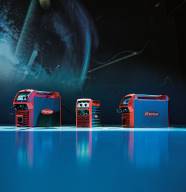 Bild 1: Die multiprozessfähigen Schweißgeräte TransSteel 3500 C, TransSteel 2200 und 2700 (v.l.) von Fronius beherrschen die Prozesse WIG, MIG/MAG und E-Hand auf gleichhohem Niveau und bieten dem Anwender so größte Flexibilität mit nur einem Gerät.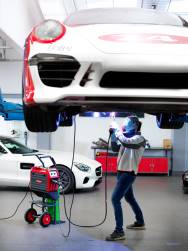 Bild 2: Die TransSteel-Geräteserie zeichnet sich durch leichte Handhabung und eine unkomplizierte Bedienbarkeit aus – Zahlreiche Innovationen reduzieren die notwendigen Handgriffe für den Nutzer auf ein Minimum.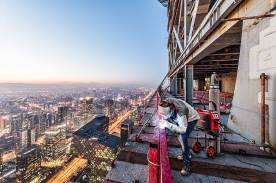 Bild 3: Die multiprozessfähigen TransSteel Geräte sind zuverlässige Werkzeuge – egal welche Schweißaufgabe der Tag bringt oder wo der Einsatzort sich befindet.Fotos: Fronius International GmbH, Abdruck honorarfreiBusiness Unit Perfect WeldingFronius Perfect Welding ist Innovationsführer für Lichtbogen- sowie Widerstandspunktschweißen und globaler Marktführer für robotergestütztes Schweißen. Als Systemanbieter realisiert der Bereich Fronius Welding Automation außerdem kundenspezifische automatisierte Schweiß-Komplettlösungen, etwa im Behälterbau oder für Plattierungen im Offshore-Bereich. Stromquellen für manuelle Anwendungen, Schweißzubehör und ein breites Dienstleistungs-Spektrum ergänzen das Portfolio. Mit mehr als 1.000 Vertriebspartnern weltweit ist Fronius Perfect Welding besonders nah am Kunden. Fronius International GmbHFronius International ist ein österreichisches Unternehmen mit Sitz in Pettenbach und weiteren Standorten in Wels, Thalheim, Steinhaus und Sattledt. Die Firma ist mit 4.550 Mitarbeitern weltweit in den Bereichen Schweißtechnik, Photovoltaik und Batterieladetechnik tätig. Mit 30 internationalen Gesellschaften sowie Vertriebspartnern und Repräsentanten in mehr als 60 Ländern erzielt Fronius einen Exportanteil von 91 Prozent. Fortschrittliche Produkte, umfangreiche Dienstleistungen sowie 1.241 erteilte Patente machen Fronius zum Innovationsführer am Weltmarkt. Diese Presseinformation sowie die Bilder stehen für Sie zum Download im Internet zur Verfügung:www.fronius.com/de/schweisstechnik/info-center/presseFür weitere Informationen wenden Sie sich bitte an:
Deutschland: Frau Annette Orth, Tel.: +49 (6655) 91694-402,E-Mail: orth.annette@fronius.comÖsterreich:
Frau Ilse Mayrhofer, Tel. +43(0)7242/241-4015, E-Mail: mayrhofer.ilse@fronius.com Schweiz:
Frau Monique INDERBITZIN, Tel. +41 (79) 945 76 20, 
E-Mail: inderbitzin.monique@fronius.comBitte senden Sie ein Belegexemplar an unsere Agentur:a1kommunikation Schweizer GmbH, Frau Kirsten Ludwig,Oberdorfstraße 31 A, D – 70794 Filderstadt,Tel.: +49 (0)711 9454161-20, E-Mail: Kirsten.Ludwig@a1kommunikation.deFür weitere spannende Beiträge besuchen Sie unseren Blog unter blog.perfectwelding.fronius.com und folgen Sie uns auf Facebook (froniuswelding), Twitter (froniusintweld), LinkedIn (perfect-welding), Instagram (froniuswelding) und YouTube (froniuswelding)!